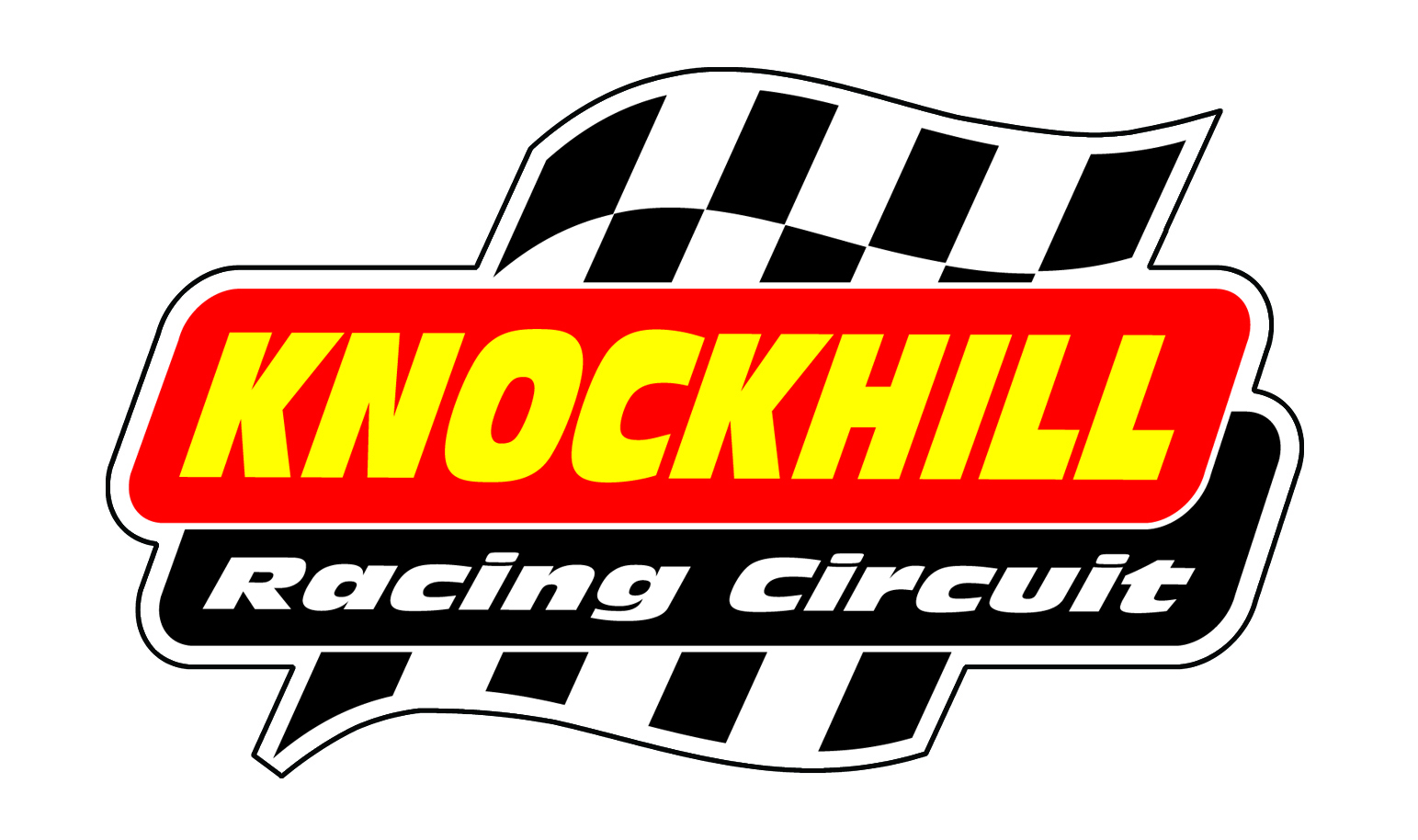 Knockhill Rewind Festival Sunday 27TH September 2015 SHOW BIKE BOOKING FORMPADDOCK SET UPThere will be a ‘show bike’ area in Paddock 2 on Sunday 27th Sept. It is all outdoor space. You are welcome to bring along your own pop up tent/van if you like.TRACK TIMEThere will be 2 x 15 minute sessions of track time on the Sunday.  All riders must have a full UK bike licence or race licence, full leathers, ACU approved helmet, gloves and boots. The track time is run to Trackday rules, it is not a race, there’s no timing, etc. PAYMENTAll show bike owners pay £5 for the Sunday or £40 for the show bike and track time. Extra tickets can be bought for £8 (advance prices only).Paypal – sales@knockhill.co.uk please put your Name in the notes. Credit/Debit Card – Please call 01383 723 337 with payment. Quote Show Bike at Yamaha 80’s Rewind FestivalClosing date for show bikes is Friday 18th Sept.   TICKETSTickets will be sent to the as soon as payment is received.  All bikes must be in by 10am (gates open at 8am). Follow signs for show area.For any questions please email gemma@knockhill.co.uk Name AddressPost CodeTelephone NumberEmailMake/model/year of bikePricesSunday Show Bike only £5Sunday Show bike &Track Sessions – £40